Groupe de Caudry 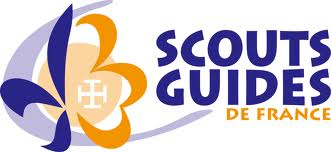 							Le 14.09.16Bonjour à TousCette année le Groupe des Scouts et Guides de France de CAUDRY, Charles de Foucauld Sera composé de :           Louveteaux - Jeannettes : goût du jeu 8/11ans          Scouts - Guides : goût de l’aventure 11/14 ans          Pionniers - Caravelles : goût d’agir 14/17 ansLes jeunes adultes et adultes qui vont encadrer vos enfants au cours de cette année 2016/17 se sont déjà présentés à vous ou vont le faire dans les jours qui suivent, vous avez sur le blog http://www.sgdfcaudry.com  l’organigramme des Maîtrises et du groupe : rubrique LE GROUPE ANNEE 2016/17L’aventure du scoutisme a pour but de former des citoyens actifs, utiles, heureux et artisans de Paix. Pour aider chaque jeune à grandir nous proposons une pédagogie du jeu, du projet de l’équipe, de la vie dans la nature, de la loi et de la promesse. Nous sommes un mouvement d’Eglise ouvert à tous.Pour vivre tout cela dans une nouvelle année scoute nous vous donnons rendez-vous pour :LA MONTEE, L’ACCUEIL DES NOUVEAUX SCOUTS ET GUIDES :                                    LE SAMEDI 1er OCTOBRE-Rendez-vous au local Scouts, Maison Paroissiale de CAUDRY à 13h45 le SAMEDI 1/10.Accueil, présentation et nous procéderons avec nos trésorières aux inscriptions ou réinscription des jeunes. A cet effet (pensez à prendre votre revenu fiscal de référence ainsi que le nombre de parts fiscales du foyer pour calculer le QF, celui-ci déterminera la cotisation de votre ou vos enfants, venez aussi avec votre numéro d'allocataire CAF). Vous trouverez sur le blog le bulletin d'adhésion à remplir et aide pour le QF. Nous vous communiquerons également toutes les indications concernant le fonctionnement et la marche du mouvement et seront ouvert à vos questions.Ensuite nous proposons aux jeunes une grande après-midi et soirée Scoute pour lancer l’année : 14H30 GRANDE CHASSE AU TRESOR DANS CAUDRY POUR REJOINDRE NOTRE LIEU : UNE GRANDE PATURE A PROXIMITE D’UN BOIS.GOUTERTEMPS EN TROUPE ET TEMPS DE SERVICEREPAS20H30 VEILLEE, CEREMONIE DE L’ACCUEIL ET DES MONTEES AUTOUR DES FEUX22H TEMPS DE REFLEXION SPIRITUEL22H30 FINNous invitions les parents à nous rejoindre à 20H15 pour la veillée ou à reprendre vos enfants à 22H30  lieu :RUE DU STADE « en face du stade » BETHENCOURTPour les Scouts 2015/2016 venir en uniformePour les nouveaux un bon jean/polo-chemise/pull selon les conditions climatiquesPour tous : Vêtement de pluie Polaire ou pull pour le soirBonnes chaussuresUn petit sac avec gamelles et couverts « pour les nouveaux si vous n’avez pas on vous en prêtera »En regard de la météo chaque unitée mettra à disposition une malle pour stocker les affaires  de chacun « vêtements, blousons etc.. Gamelles etc.. » que les enfants retrouveront sur place après la chasse au trésor. Coût participation à cette après-midi et soirée 3€ par enfant.Merci de confirmer en réponse à ce mail en remplissant et retournant la participation ou non de votre ou vos enfants à cette après-midi et soirée par mail à BARBARA SOUFFLET : barbetseb.soufflet@orange.frNom……………………………………………………………………Prénom………………………………………………………………….Tel ………………………………Participera                                                       Ne Participera pas                                                          Vous voulez  cherchez des infos sur le groupe scout de Caudry sur le Scoutisme… les activités, réunions, weekend, les projets…etc., allez voir l’agenda qui va arriver.  Voir l’achat des chemises et foulards coudre les badges… c’est aussi sur le blog. Parcourez-le ! http://www.sgdfcaudry.com  Merci de votre confiance et croyez en notre meilleur dévouementLes Chefs de GROUPE et les Maitrises